Welcome to Zion!
Guests please record your attendance on a pink pad in the pew rack and let us know how we can be of service to you.  Holy Communion at ZionThe Lord’s Supper is celebrated at this congregation as Jesus has given it. As he says, our Lord gives into our mouths not only bread and wine but his very body and blood to eat and to drink for the forgiveness of sins and to strengthen our union with him and with one another. Our Lord invites to his table those who trust his words, repent of all sin, and set aside any refusal to forgive and love as he forgives and loves us, that they may show forth his death until he comes. All communicants need to register in the narthex prior to the service.Because those who eat and drink our Lord’s body and blood unworthily do so to their great harm and because Holy Communion is a confession of the faith which is confessed at this altar, any who are not yet instructed, in doubt, or who hold a confession differing from that of this congregation and The Lutheran Church—Missouri Synod, are asked not to commune until they are able to speak with our pastor first.  He is happy to visit with you about the Christian faith and how to receive the Lord’s Supper for your good and for the good of others. Those not communing are invited to come to the altar, cross your arms in front of you, and bow your head to receive a pastoral blessing. The Light of Christ Shines Forth in the DarknessHeaven and earth rejoice on this night, because the glory of the Holy Trinity is manifested in the human birth of “our great God and Savior Jesus Christ” (Titus 2:13), through whom the Father’s grace and mercy permeate the world. Death’s silence is nullified by this “good news of great joy that will be for all the people” (Luke 2:10). And all we who have gone astray like lost and wandering sheep, who have “walked in darkness” of doubt, fear and sinful unbelief, behold “a great light” in the nativity of Jesus Christ (Is. 9:2). In Him, “the grace of God has appeared” (Titus 2:11). For this child of Mary who is born for us, this dear Son of God who is given to us, bears the burden of our sin and death in His own body on the cross. By initiating and fulfilling His earthly journey from nativity to crucifixion, Christ establishes a government of peace, “with justice and with righteousness,” which shall have no end; not by any work of man, but “the zeal of the Lord of hosts will do this” (Is. 9:7).In Our PrayersMembers of Zion:ZIONLUTHERANCHURCH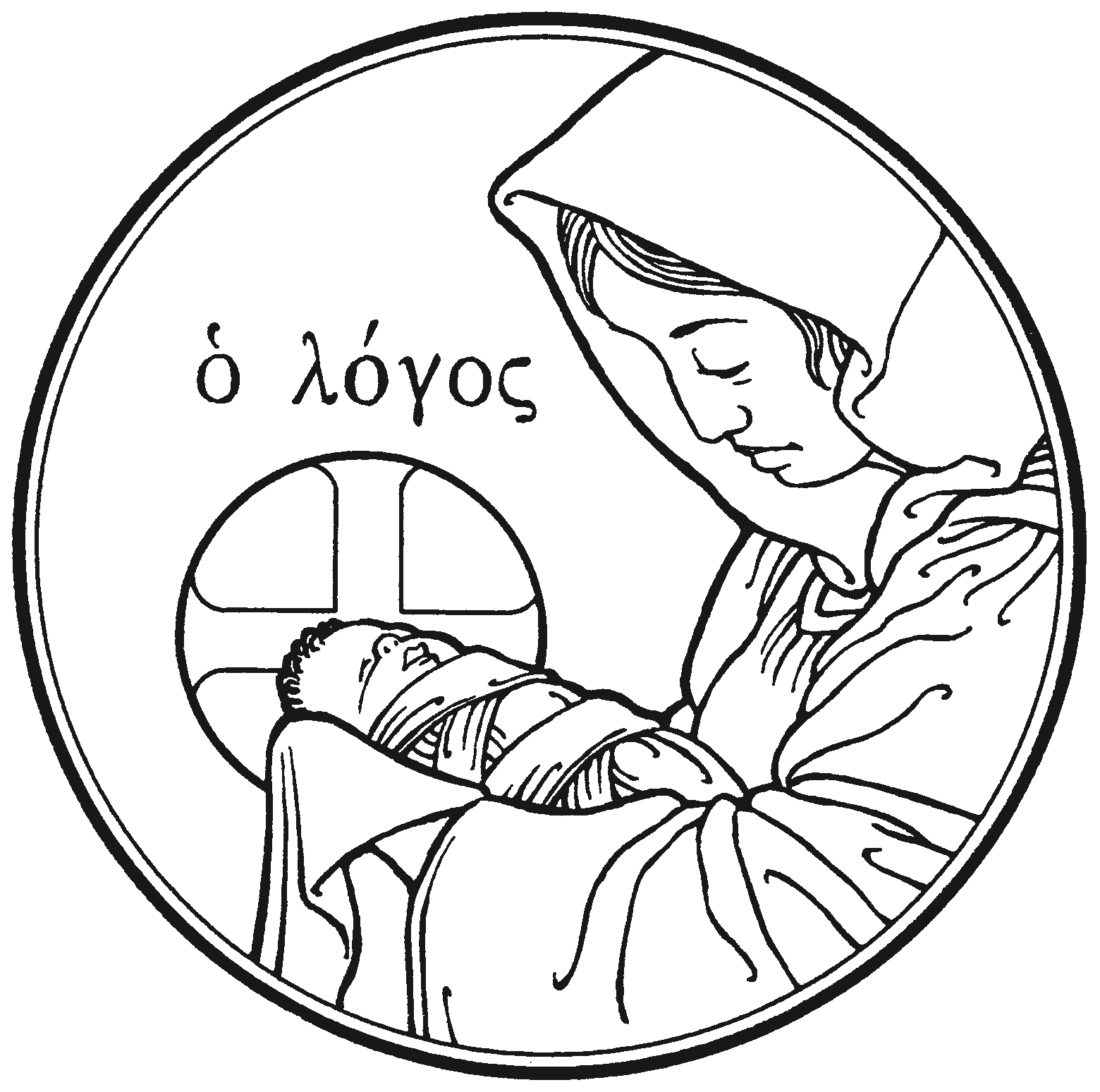 KEARNEY, NEBRASKAMarc & Lyn HoffmanMarc & Lyn HoffmanMarc & Lyn HoffmanMarc & Lyn HoffmanMarc & Lyn HoffmanMarc & Lyn HoffmanMarc & Lyn HoffmanMarc & Lyn HoffmanMarc & Lyn HoffmanMarc & Lyn HoffmanMarc & Lyn HoffmanMarc & Lyn HoffmanAwaiting AdoptionAwaiting AdoptionRobin BakerRobin BakerRobin BakerRobin BakerRobin BakerRobin BakerRobin BakerRobin BakerRobin BakerRobin BakerRobin BakerRobin BakerExpectant MothersExpectant MothersJudy AhrensJudy AhrensJudy AhrensJudy AhrensJudy AhrensJudy AhrensJudy AhrensJudy AhrensJudy AhrensJudy AhrensJudy AhrensJudy AhrensHealingHealingVaughn Albrecht (Northridge)Vaughn Albrecht (Northridge)Vaughn Albrecht (Northridge)Vaughn Albrecht (Northridge)Vaughn Albrecht (Northridge)Vaughn Albrecht (Northridge)Vaughn Albrecht (Northridge)Vaughn Albrecht (Northridge)Vaughn Albrecht (Northridge)Vaughn Albrecht (Northridge)Vaughn Albrecht (Northridge)Vaughn Albrecht (Northridge)HealingHealingTom AltwineTom AltwineTom AltwineTom AltwineTom AltwineTom AltwineTom AltwineTom AltwineTom AltwineTom AltwineTom AltwineTom AltwineHealingHealingElaine BussElaine BussElaine BussElaine BussElaine BussElaine BussElaine BussElaine BussElaine BussElaine BussElaine BussElaine BussHealingHealingLyle Colsden (Mt. Carmel)Lyle Colsden (Mt. Carmel)Lyle Colsden (Mt. Carmel)Lyle Colsden (Mt. Carmel)Lyle Colsden (Mt. Carmel)Lyle Colsden (Mt. Carmel)Lyle Colsden (Mt. Carmel)Lyle Colsden (Mt. Carmel)Lyle Colsden (Mt. Carmel)Lyle Colsden (Mt. Carmel)Lyle Colsden (Mt. Carmel)Lyle Colsden (Mt. Carmel)HealingHealingRon DeLaetRon DeLaetRon DeLaetRon DeLaetRon DeLaetRon DeLaetRon DeLaetRon DeLaetRon DeLaetRon DeLaetRon DeLaetRon DeLaetHealingHealingNancy DissmeyerNancy DissmeyerNancy DissmeyerNancy DissmeyerNancy DissmeyerNancy DissmeyerNancy DissmeyerNancy DissmeyerNancy DissmeyerNancy DissmeyerNancy DissmeyerNancy DissmeyerHealingHealingDawn DulitzDawn DulitzDawn DulitzDawn DulitzDawn DulitzDawn DulitzDawn DulitzDawn DulitzDawn DulitzDawn DulitzDawn DulitzDawn DulitzCancerCancerPat Flodine  (Cambridge Court)Pat Flodine  (Cambridge Court)Pat Flodine  (Cambridge Court)Pat Flodine  (Cambridge Court)Pat Flodine  (Cambridge Court)Pat Flodine  (Cambridge Court)Pat Flodine  (Cambridge Court)Pat Flodine  (Cambridge Court)Pat Flodine  (Cambridge Court)Pat Flodine  (Cambridge Court)Pat Flodine  (Cambridge Court)Pat Flodine  (Cambridge Court)HealingHealingValarie Gant (Mt. Carmel)Valarie Gant (Mt. Carmel)Valarie Gant (Mt. Carmel)Valarie Gant (Mt. Carmel)Valarie Gant (Mt. Carmel)Valarie Gant (Mt. Carmel)Valarie Gant (Mt. Carmel)Valarie Gant (Mt. Carmel)Valarie Gant (Mt. Carmel)Valarie Gant (Mt. Carmel)Valarie Gant (Mt. Carmel)Valarie Gant (Mt. Carmel)HealingHealingBryceton HerreraBryceton HerreraBryceton HerreraBryceton HerreraBryceton HerreraBryceton HerreraBryceton HerreraBryceton HerreraBryceton HerreraBryceton HerreraBryceton HerreraBryceton HerreraHealingHealingKen HockemeierKen HockemeierKen HockemeierKen HockemeierKen HockemeierKen HockemeierKen HockemeierKen HockemeierKen HockemeierKen HockemeierKen HockemeierKen HockemeierHealingHealingLinda NuttelmanLinda NuttelmanLinda NuttelmanLinda NuttelmanLinda NuttelmanLinda NuttelmanLinda NuttelmanLinda NuttelmanLinda NuttelmanLinda NuttelmanLinda NuttelmanLinda NuttelmanHealingHealingLavonne PetersonLavonne PetersonLavonne PetersonLavonne PetersonLavonne PetersonLavonne PetersonLavonne PetersonLavonne PetersonLavonne PetersonLavonne PetersonLavonne PetersonLavonne PetersonHealingHealingDorothy SikesDorothy SikesDorothy SikesDorothy SikesDorothy SikesDorothy SikesDorothy SikesDorothy SikesDorothy SikesDorothy SikesDorothy SikesDorothy SikesHealingHealingBrienne SplittgerberBrienne SplittgerberBrienne SplittgerberBrienne SplittgerberBrienne SplittgerberBrienne SplittgerberBrienne SplittgerberBrienne SplittgerberBrienne SplittgerberBrienne SplittgerberBrienne SplittgerberBrienne SplittgerberLaw EnforcementLaw EnforcementHazel StickneyHazel StickneyHazel StickneyHazel StickneyHazel StickneyHazel StickneyHazel StickneyHazel StickneyHazel StickneyHazel StickneyHazel StickneyHazel StickneyHealingHealingKim VosKim VosKim VosKim VosKim VosKim VosKim VosKim VosKim VosKim VosKim VosKim VosHealingHealingBill WestmanBill WestmanBill WestmanBill WestmanBill WestmanBill WestmanBill WestmanBill WestmanBill WestmanBill WestmanBill WestmanBill WestmanHealingHealingEvelyn WuehlerEvelyn WuehlerEvelyn WuehlerEvelyn WuehlerEvelyn WuehlerEvelyn WuehlerEvelyn WuehlerEvelyn WuehlerEvelyn WuehlerEvelyn WuehlerEvelyn WuehlerEvelyn WuehlerHealingHealingPrayers for Our Members’ Family & FriendsPrayers for Our Members’ Family & FriendsPrayers for Our Members’ Family & FriendsPrayers for Our Members’ Family & FriendsPrayers for Our Members’ Family & FriendsPrayers for Our Members’ Family & FriendsPrayers for Our Members’ Family & FriendsPrayers for Our Members’ Family & FriendsPrayers for Our Members’ Family & FriendsPrayers for Our Members’ Family & FriendsPrayers for Our Members’ Family & FriendsPrayers for Our Members’ Family & FriendsPrayers for Our Members’ Family & FriendsPrayers for Our Members’ Family & FriendsMegan Gronewoller (Lonna’s daughter-in-law)Megan Gronewoller (Lonna’s daughter-in-law)Megan Gronewoller (Lonna’s daughter-in-law)Megan Gronewoller (Lonna’s daughter-in-law)Megan Gronewoller (Lonna’s daughter-in-law)Megan Gronewoller (Lonna’s daughter-in-law)Megan Gronewoller (Lonna’s daughter-in-law)Megan Gronewoller (Lonna’s daughter-in-law)Megan Gronewoller (Lonna’s daughter-in-law)Megan Gronewoller (Lonna’s daughter-in-law)Megan Gronewoller (Lonna’s daughter-in-law)Megan Gronewoller (Lonna’s daughter-in-law)Megan Gronewoller (Lonna’s daughter-in-law)Expectant motherRebecca Voller (Steve and Fran Junge’s daughter)Rebecca Voller (Steve and Fran Junge’s daughter)Rebecca Voller (Steve and Fran Junge’s daughter)Rebecca Voller (Steve and Fran Junge’s daughter)Rebecca Voller (Steve and Fran Junge’s daughter)Rebecca Voller (Steve and Fran Junge’s daughter)Rebecca Voller (Steve and Fran Junge’s daughter)Rebecca Voller (Steve and Fran Junge’s daughter)Rebecca Voller (Steve and Fran Junge’s daughter)Rebecca Voller (Steve and Fran Junge’s daughter)Rebecca Voller (Steve and Fran Junge’s daughter)Rebecca Voller (Steve and Fran Junge’s daughter)Rebecca Voller (Steve and Fran Junge’s daughter)Expectant motherDean & Chris BeeBee (Valarie Gant’s Granddaughter and husband)Dean & Chris BeeBee (Valarie Gant’s Granddaughter and husband)Dean & Chris BeeBee (Valarie Gant’s Granddaughter and husband)Dean & Chris BeeBee (Valarie Gant’s Granddaughter and husband)Dean & Chris BeeBee (Valarie Gant’s Granddaughter and husband)Dean & Chris BeeBee (Valarie Gant’s Granddaughter and husband)Dean & Chris BeeBee (Valarie Gant’s Granddaughter and husband)Dean & Chris BeeBee (Valarie Gant’s Granddaughter and husband)Dean & Chris BeeBee (Valarie Gant’s Granddaughter and husband)Dean & Chris BeeBee (Valarie Gant’s Granddaughter and husband)Dean & Chris BeeBee (Valarie Gant’s Granddaughter and husband)Dean & Chris BeeBee (Valarie Gant’s Granddaughter and husband)Dean & Chris BeeBee (Valarie Gant’s Granddaughter and husband)HealingPatty Ellis (Fran Junge’s sister)Patty Ellis (Fran Junge’s sister)Patty Ellis (Fran Junge’s sister)Patty Ellis (Fran Junge’s sister)Patty Ellis (Fran Junge’s sister)Patty Ellis (Fran Junge’s sister)Patty Ellis (Fran Junge’s sister)Patty Ellis (Fran Junge’s sister)Patty Ellis (Fran Junge’s sister)Patty Ellis (Fran Junge’s sister)Patty Ellis (Fran Junge’s sister)Patty Ellis (Fran Junge’s sister)Patty Ellis (Fran Junge’s sister)ChemoKen Erickson (Friend of Richmond’s and Florang’s)Ken Erickson (Friend of Richmond’s and Florang’s)Ken Erickson (Friend of Richmond’s and Florang’s)Ken Erickson (Friend of Richmond’s and Florang’s)Ken Erickson (Friend of Richmond’s and Florang’s)Ken Erickson (Friend of Richmond’s and Florang’s)Ken Erickson (Friend of Richmond’s and Florang’s)Ken Erickson (Friend of Richmond’s and Florang’s)Ken Erickson (Friend of Richmond’s and Florang’s)Ken Erickson (Friend of Richmond’s and Florang’s)Ken Erickson (Friend of Richmond’s and Florang’s)Ken Erickson (Friend of Richmond’s and Florang’s)Ken Erickson (Friend of Richmond’s and Florang’s)CancerMarcella Esslinger (Marilyn Fuqua’s sister)Marcella Esslinger (Marilyn Fuqua’s sister)Marcella Esslinger (Marilyn Fuqua’s sister)Marcella Esslinger (Marilyn Fuqua’s sister)Marcella Esslinger (Marilyn Fuqua’s sister)Marcella Esslinger (Marilyn Fuqua’s sister)Marcella Esslinger (Marilyn Fuqua’s sister)Marcella Esslinger (Marilyn Fuqua’s sister)Marcella Esslinger (Marilyn Fuqua’s sister)Marcella Esslinger (Marilyn Fuqua’s sister)Marcella Esslinger (Marilyn Fuqua’s sister)Marcella Esslinger (Marilyn Fuqua’s sister)Marcella Esslinger (Marilyn Fuqua’s sister)CancerJeweldine Gaibler (Joyce Hartman’s mother)Jeweldine Gaibler (Joyce Hartman’s mother)Jeweldine Gaibler (Joyce Hartman’s mother)Jeweldine Gaibler (Joyce Hartman’s mother)Jeweldine Gaibler (Joyce Hartman’s mother)Jeweldine Gaibler (Joyce Hartman’s mother)Jeweldine Gaibler (Joyce Hartman’s mother)Jeweldine Gaibler (Joyce Hartman’s mother)Jeweldine Gaibler (Joyce Hartman’s mother)Jeweldine Gaibler (Joyce Hartman’s mother)Jeweldine Gaibler (Joyce Hartman’s mother)Jeweldine Gaibler (Joyce Hartman’s mother)Jeweldine Gaibler (Joyce Hartman’s mother)HealingBrian Gibreal (Marilyn Fuqua's grandson)Brian Gibreal (Marilyn Fuqua's grandson)Brian Gibreal (Marilyn Fuqua's grandson)Brian Gibreal (Marilyn Fuqua's grandson)Brian Gibreal (Marilyn Fuqua's grandson)Brian Gibreal (Marilyn Fuqua's grandson)Brian Gibreal (Marilyn Fuqua's grandson)Brian Gibreal (Marilyn Fuqua's grandson)Brian Gibreal (Marilyn Fuqua's grandson)Brian Gibreal (Marilyn Fuqua's grandson)Brian Gibreal (Marilyn Fuqua's grandson)Brian Gibreal (Marilyn Fuqua's grandson)Brian Gibreal (Marilyn Fuqua's grandson)HealingLois Hanson (Pastor Hanson’s wife)Lois Hanson (Pastor Hanson’s wife)Lois Hanson (Pastor Hanson’s wife)Lois Hanson (Pastor Hanson’s wife)Lois Hanson (Pastor Hanson’s wife)Lois Hanson (Pastor Hanson’s wife)Lois Hanson (Pastor Hanson’s wife)Lois Hanson (Pastor Hanson’s wife)Lois Hanson (Pastor Hanson’s wife)Lois Hanson (Pastor Hanson’s wife)Lois Hanson (Pastor Hanson’s wife)Lois Hanson (Pastor Hanson’s wife)Lois Hanson (Pastor Hanson’s wife)HospitalizedErin Hargon (Jerry & Marge Hansen’s daughter)Erin Hargon (Jerry & Marge Hansen’s daughter)Erin Hargon (Jerry & Marge Hansen’s daughter)Erin Hargon (Jerry & Marge Hansen’s daughter)Erin Hargon (Jerry & Marge Hansen’s daughter)Erin Hargon (Jerry & Marge Hansen’s daughter)Erin Hargon (Jerry & Marge Hansen’s daughter)Erin Hargon (Jerry & Marge Hansen’s daughter)Erin Hargon (Jerry & Marge Hansen’s daughter)Erin Hargon (Jerry & Marge Hansen’s daughter)Erin Hargon (Jerry & Marge Hansen’s daughter)Erin Hargon (Jerry & Marge Hansen’s daughter)Erin Hargon (Jerry & Marge Hansen’s daughter)HealingJess Hinz (Friend of the Bates’ family)Jess Hinz (Friend of the Bates’ family)Jess Hinz (Friend of the Bates’ family)Jess Hinz (Friend of the Bates’ family)Jess Hinz (Friend of the Bates’ family)Jess Hinz (Friend of the Bates’ family)Jess Hinz (Friend of the Bates’ family)Jess Hinz (Friend of the Bates’ family)Jess Hinz (Friend of the Bates’ family)Jess Hinz (Friend of the Bates’ family)Jess Hinz (Friend of the Bates’ family)Jess Hinz (Friend of the Bates’ family)Jess Hinz (Friend of the Bates’ family)HealingRoger Hoffman (Marc’s father)Roger Hoffman (Marc’s father)Roger Hoffman (Marc’s father)Roger Hoffman (Marc’s father)Roger Hoffman (Marc’s father)Roger Hoffman (Marc’s father)Roger Hoffman (Marc’s father)Roger Hoffman (Marc’s father)Roger Hoffman (Marc’s father)Roger Hoffman (Marc’s father)Roger Hoffman (Marc’s father)Roger Hoffman (Marc’s father)Roger Hoffman (Marc’s father)HealingTyler Holland (Quentin Lange’s brother in law)Tyler Holland (Quentin Lange’s brother in law)Tyler Holland (Quentin Lange’s brother in law)Tyler Holland (Quentin Lange’s brother in law)Tyler Holland (Quentin Lange’s brother in law)Tyler Holland (Quentin Lange’s brother in law)Tyler Holland (Quentin Lange’s brother in law)Tyler Holland (Quentin Lange’s brother in law)Tyler Holland (Quentin Lange’s brother in law)Tyler Holland (Quentin Lange’s brother in law)Tyler Holland (Quentin Lange’s brother in law)Tyler Holland (Quentin Lange’s brother in law)Tyler Holland (Quentin Lange’s brother in law)HealingJan Jurgens (Julie Zobel’s mother)Jan Jurgens (Julie Zobel’s mother)Jan Jurgens (Julie Zobel’s mother)Jan Jurgens (Julie Zobel’s mother)Jan Jurgens (Julie Zobel’s mother)Jan Jurgens (Julie Zobel’s mother)Jan Jurgens (Julie Zobel’s mother)Jan Jurgens (Julie Zobel’s mother)Jan Jurgens (Julie Zobel’s mother)Jan Jurgens (Julie Zobel’s mother)Jan Jurgens (Julie Zobel’s mother)Jan Jurgens (Julie Zobel’s mother)Jan Jurgens (Julie Zobel’s mother)HealingDan MarquetteDan MarquetteDan MarquetteDan MarquetteDan MarquetteDan MarquetteDan MarquetteDan MarquetteDan MarquetteDan MarquetteDan MarquetteDan MarquetteDan MarquetteCancerDonna Peterson (Lavonne Peterson’s cousin)Donna Peterson (Lavonne Peterson’s cousin)Donna Peterson (Lavonne Peterson’s cousin)Donna Peterson (Lavonne Peterson’s cousin)Donna Peterson (Lavonne Peterson’s cousin)Donna Peterson (Lavonne Peterson’s cousin)Donna Peterson (Lavonne Peterson’s cousin)Donna Peterson (Lavonne Peterson’s cousin)Donna Peterson (Lavonne Peterson’s cousin)Donna Peterson (Lavonne Peterson’s cousin)Donna Peterson (Lavonne Peterson’s cousin)Donna Peterson (Lavonne Peterson’s cousin)Donna Peterson (Lavonne Peterson’s cousin)CancerGilbert Splittgerber (Tony & Ryan’s grandfather)Gilbert Splittgerber (Tony & Ryan’s grandfather)Gilbert Splittgerber (Tony & Ryan’s grandfather)Gilbert Splittgerber (Tony & Ryan’s grandfather)Gilbert Splittgerber (Tony & Ryan’s grandfather)Gilbert Splittgerber (Tony & Ryan’s grandfather)Gilbert Splittgerber (Tony & Ryan’s grandfather)Gilbert Splittgerber (Tony & Ryan’s grandfather)Gilbert Splittgerber (Tony & Ryan’s grandfather)Gilbert Splittgerber (Tony & Ryan’s grandfather)Gilbert Splittgerber (Tony & Ryan’s grandfather)Gilbert Splittgerber (Tony & Ryan’s grandfather)Gilbert Splittgerber (Tony & Ryan’s grandfather)HealingFloyd Stutzman (Friend of Bruce & Joni Brooks)Floyd Stutzman (Friend of Bruce & Joni Brooks)Floyd Stutzman (Friend of Bruce & Joni Brooks)Floyd Stutzman (Friend of Bruce & Joni Brooks)Floyd Stutzman (Friend of Bruce & Joni Brooks)Floyd Stutzman (Friend of Bruce & Joni Brooks)Floyd Stutzman (Friend of Bruce & Joni Brooks)Floyd Stutzman (Friend of Bruce & Joni Brooks)Floyd Stutzman (Friend of Bruce & Joni Brooks)Floyd Stutzman (Friend of Bruce & Joni Brooks)Floyd Stutzman (Friend of Bruce & Joni Brooks)Floyd Stutzman (Friend of Bruce & Joni Brooks)Floyd Stutzman (Friend of Bruce & Joni Brooks)HealingTyrone Uhlir (Pam’s nephew)Tyrone Uhlir (Pam’s nephew)Tyrone Uhlir (Pam’s nephew)Tyrone Uhlir (Pam’s nephew)Tyrone Uhlir (Pam’s nephew)Tyrone Uhlir (Pam’s nephew)Tyrone Uhlir (Pam’s nephew)Tyrone Uhlir (Pam’s nephew)Tyrone Uhlir (Pam’s nephew)Tyrone Uhlir (Pam’s nephew)Tyrone Uhlir (Pam’s nephew)Tyrone Uhlir (Pam’s nephew)Tyrone Uhlir (Pam’s nephew)HealingBetty Wilken (Carol Florangs’s mother)Betty Wilken (Carol Florangs’s mother)Betty Wilken (Carol Florangs’s mother)Betty Wilken (Carol Florangs’s mother)Betty Wilken (Carol Florangs’s mother)Betty Wilken (Carol Florangs’s mother)Betty Wilken (Carol Florangs’s mother)Betty Wilken (Carol Florangs’s mother)Betty Wilken (Carol Florangs’s mother)Betty Wilken (Carol Florangs’s mother)Betty Wilken (Carol Florangs’s mother)Betty Wilken (Carol Florangs’s mother)Betty Wilken (Carol Florangs’s mother)HealingRev. James, Rev. Trump, Rev. KuddesRev. James, Rev. Trump, Rev. KuddesRev. James, Rev. Trump, Rev. KuddesRev. James, Rev. Trump, Rev. KuddesRev. James, Rev. Trump, Rev. KuddesRev. James, Rev. Trump, Rev. KuddesRev. James, Rev. Trump, Rev. KuddesRev. James, Rev. Trump, Rev. KuddesRev. James, Rev. Trump, Rev. KuddesRev. James, Rev. Trump, Rev. KuddesRev. James, Rev. Trump, Rev. KuddesRev. James, Rev. Trump, Rev. KuddesRev. James, Rev. Trump, Rev. KuddesMissionariesKyle Melroy, John Christensen, Mike Heurtz, Trent MacKleyKyle Melroy, John Christensen, Mike Heurtz, Trent MacKleyKyle Melroy, John Christensen, Mike Heurtz, Trent MacKleyKyle Melroy, John Christensen, Mike Heurtz, Trent MacKleyKyle Melroy, John Christensen, Mike Heurtz, Trent MacKleyKyle Melroy, John Christensen, Mike Heurtz, Trent MacKleyKyle Melroy, John Christensen, Mike Heurtz, Trent MacKleyKyle Melroy, John Christensen, Mike Heurtz, Trent MacKleyKyle Melroy, John Christensen, Mike Heurtz, Trent MacKleyKyle Melroy, John Christensen, Mike Heurtz, Trent MacKleyKyle Melroy, John Christensen, Mike Heurtz, Trent MacKleyKyle Melroy, John Christensen, Mike Heurtz, Trent MacKleyKyle Melroy, John Christensen, Mike Heurtz, Trent MacKleyMilitaryFormer Zion MemberFormer Zion MemberFormer Zion MemberFormer Zion MemberFormer Zion MemberFormer Zion MemberFormer Zion MemberFormer Zion MemberFormer Zion MemberFormer Zion MemberFormer Zion MemberFormer Zion MemberFormer Zion MemberRepentance & FaithDivine Service OneDivine Service OneDivine Service OneDivine Service OneDivine Service OneDivine Service OneDivine Service OneDivine Service OneDivine Service OneDivine Service OneWelcome & AnnouncementsWelcome & AnnouncementsWelcome & AnnouncementsWelcome & AnnouncementsWelcome & AnnouncementsWelcome & AnnouncementsWelcome & AnnouncementsWelcome & AnnouncementsWelcome & AnnouncementsPreparationPreparationPreparationPreparationPreparationPreparationPreparationPreparationPreparationPreparationOpening HymnOpening HymnOpening HymnOpening HymnOpening HymnOpening Hymn#379#379#379#379Confession and AbsolutionConfession and AbsolutionConfession and AbsolutionConfession and AbsolutionConfession and AbsolutionConfession and AbsolutionConfession and AbsolutionConfession and Absolutionp.151p.151Service of the WordService of the WordService of the WordService of the WordService of the WordService of the WordService of the WordService of the WordService of the WordService of the WordIntroitIntroitIntroitIntroitIntroitIntroitBulletin InsertBulletin InsertBulletin InsertBulletin InsertKyrieKyrieKyrieKyrieKyrieKyrie p. 152 p. 152 p. 152 p. 152  Angels We Have Heard on High      p. 368  Angels We Have Heard on High      p. 368  Angels We Have Heard on High      p. 368  Angels We Have Heard on High      p. 368  Angels We Have Heard on High      p. 368  Angels We Have Heard on High      p. 368  Angels We Have Heard on High      p. 368  Angels We Have Heard on High      p. 368  Angels We Have Heard on High      p. 368  Angels We Have Heard on High      p. 368SalutationSalutationSalutationSalutationSalutationSalutationp. 156p. 156p. 156p. 156Collect of the DayCollect of the DayCollect of the DayCollect of the DayCollect of the DayCollect of the DayBulletin InsertBulletin InsertBulletin InsertBulletin InsertResponseResponseResponseResponseResponseResponsep. 189p. 189p. 189p. 189First ReadingFirst ReadingFirst ReadingIsaiah 52:7-10Isaiah 52:7-10Isaiah 52:7-10Isaiah 52:7-10Isaiah 52:7-10Isaiah 52:7-10Isaiah 52:7-10Psalm 87Psalm 87Psalm 87Psalm 87         See Green Insert         See Green Insert         See Green Insert         See Green Insert         See Green Insert         See Green InsertEpistle Epistle Hebrews 1:1-6Hebrews 1:1-6Hebrews 1:1-6Hebrews 1:1-6Hebrews 1:1-6Hebrews 1:1-6Hebrews 1:1-6Hebrews 1:1-6Alleluia Verse with Gospel Processional(Congregation echoes Pastor’s Alleluias)Alleluia (3x). The Word became flesh and dwelt among us, and we beheld His | glory,* the glory as of the only begotten of the Father, full of grace | and truth. Alleluia)Alleluia Verse with Gospel Processional(Congregation echoes Pastor’s Alleluias)Alleluia (3x). The Word became flesh and dwelt among us, and we beheld His | glory,* the glory as of the only begotten of the Father, full of grace | and truth. Alleluia)Alleluia Verse with Gospel Processional(Congregation echoes Pastor’s Alleluias)Alleluia (3x). The Word became flesh and dwelt among us, and we beheld His | glory,* the glory as of the only begotten of the Father, full of grace | and truth. Alleluia)Alleluia Verse with Gospel Processional(Congregation echoes Pastor’s Alleluias)Alleluia (3x). The Word became flesh and dwelt among us, and we beheld His | glory,* the glory as of the only begotten of the Father, full of grace | and truth. Alleluia)Alleluia Verse with Gospel Processional(Congregation echoes Pastor’s Alleluias)Alleluia (3x). The Word became flesh and dwelt among us, and we beheld His | glory,* the glory as of the only begotten of the Father, full of grace | and truth. Alleluia)Alleluia Verse with Gospel Processional(Congregation echoes Pastor’s Alleluias)Alleluia (3x). The Word became flesh and dwelt among us, and we beheld His | glory,* the glory as of the only begotten of the Father, full of grace | and truth. Alleluia)Alleluia Verse with Gospel Processional(Congregation echoes Pastor’s Alleluias)Alleluia (3x). The Word became flesh and dwelt among us, and we beheld His | glory,* the glory as of the only begotten of the Father, full of grace | and truth. Alleluia)Alleluia Verse with Gospel Processional(Congregation echoes Pastor’s Alleluias)Alleluia (3x). The Word became flesh and dwelt among us, and we beheld His | glory,* the glory as of the only begotten of the Father, full of grace | and truth. Alleluia)Alleluia Verse with Gospel Processional(Congregation echoes Pastor’s Alleluias)Alleluia (3x). The Word became flesh and dwelt among us, and we beheld His | glory,* the glory as of the only begotten of the Father, full of grace | and truth. Alleluia)Alleluia Verse with Gospel Processional(Congregation echoes Pastor’s Alleluias)Alleluia (3x). The Word became flesh and dwelt among us, and we beheld His | glory,* the glory as of the only begotten of the Father, full of grace | and truth. Alleluia)Holy GospelHoly GospelHoly GospelHoly GospelHoly GospelJohn 1:1-14John 1:1-14John 1:1-14John 1:1-14John 1:1-14Gospel ResponseGospel ResponseGospel ResponseGospel ResponseGospel Responsep. 157p. 157p. 157p. 157p. 157Hymn of the DayHymn of the DayHymn of the DayHymn of the DayHymn of the Dayp. 388p. 388p. 388p. 388p. 388SermonThe Bethlehem Zion Christmas ConnectionThe Bethlehem Zion Christmas ConnectionThe Bethlehem Zion Christmas ConnectionThe Bethlehem Zion Christmas ConnectionThe Bethlehem Zion Christmas ConnectionThe Bethlehem Zion Christmas ConnectionThe Bethlehem Zion Christmas ConnectionThe Bethlehem Zion Christmas ConnectionThe Bethlehem Zion Christmas ConnectionNicene CreedNicene CreedNicene CreedNicene CreedNicene CreedNicene Creedp. 158p. 158p. 158p. 158Prayer of the ChurchPrayer of the ChurchPrayer of the ChurchPrayer of the ChurchPrayer of the ChurchPrayer of the Churchp. 159p. 159p. 159p. 159OffertoryOffertoryOffertoryOffertoryOffertoryOffertoryp. 159p. 159p. 159p. 159Sharing of the PeaceSharing of the PeaceSharing of the PeaceSharing of the PeaceSharing of the PeaceSharing of the PeaceGathering of the OfferingGathering of the OfferingGathering of the OfferingGathering of the OfferingGathering of the OfferingGathering of the OfferingGathering of the OfferingGathering of the OfferingGathering of the OfferingGathering of the OfferingService of the SacramentService of the SacramentService of the SacramentService of the SacramentService of the SacramentService of the SacramentService of the SacramentService of the SacramentService of the SacramentService of the SacramentPrefacePrefacePrefacePrefacePrefacePrefacePrefacep. 160p. 160p. 160SanctusSanctusSanctusSanctusSanctusSanctusSanctusp. 161p. 161p. 161Prayer of ThanksgivingPrayer of ThanksgivingPrayer of ThanksgivingPrayer of ThanksgivingPrayer of ThanksgivingPrayer of ThanksgivingPrayer of Thanksgivingp. 161p. 161p. 161Lord’s PrayerLord’s PrayerLord’s PrayerLord’s PrayerLord’s PrayerLord’s PrayerLord’s Prayerp. 162p. 162p. 162The Words of Our LordThe Words of Our LordThe Words of Our LordThe Words of Our LordThe Words of Our LordThe Words of Our LordThe Words of Our Lordp. 162p. 162p. 162Pax DominiPax DominiPax DominiPax DominiPax DominiPax DominiPax Dominip. 163p. 163p. 163Agnus DeiAgnus DeiAgnus DeiAgnus DeiAgnus DeiAgnus DeiAgnus Deip. 163p. 163p. 163Distribution       #624, #386, #387, #380 Distribution       #624, #386, #387, #380 Distribution       #624, #386, #387, #380 Distribution       #624, #386, #387, #380 Distribution       #624, #386, #387, #380 Distribution       #624, #386, #387, #380 Distribution       #624, #386, #387, #380 Distribution       #624, #386, #387, #380 Distribution       #624, #386, #387, #380 Distribution       #624, #386, #387, #380 Post-Communion Canticle              p. 164Post-Communion Canticle              p. 164Post-Communion Canticle              p. 164Post-Communion Canticle              p. 164Post-Communion Canticle              p. 164Post-Communion Canticle              p. 164Post-Communion Canticle              p. 164Post-Communion Canticle              p. 164Post-Communion Canticle              p. 164Post-Communion Canticle              p. 164Nunc DimittisNunc DimittisNunc DimittisNunc DimittisNunc DimittisNunc Dimittisp.165p.165p.165p.165Post-Communion CollectPost-Communion CollectPost-Communion CollectPost-Communion CollectPost-Communion CollectPost-Communion CollectPost-Communion Collectp. 166p. 166p. 166BenedictionBenedictionBenedictionBenedictionBenedictionBenedictionBenedictionp. 166p. 166p. 166Closing HymnClosing HymnClosing HymnClosing HymnClosing HymnClosing HymnClosing Hymn#387#387#387Sun12/259:00aBirthdaysDivine ServiceBrandon FletcherKaitlyn KaufmanMon12/26BirthdaysHeiden family FHJana FlessnerLyn HoffmanTues12/27BirthdaysHeiden family FHDyann AltwineAllison WilkensWed12/28BirthdaysZachariah DeLoachDon EngelJacqulyn ZehendnerThurs12/29BirthdaysChelsea HerreraFri12/30BirthdaysBetty MustardSat12/315:00pBirthdaysNew Years’ Eve Service---Sun01/019:00a10:15a10:15aDivine ServiceSunday SchoolBible Study